Publicado en Colombia el 02/11/2022 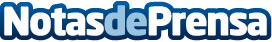 Se cumplen cinco años de la puesta en marcha de la ADRESLa Administradora de los Recursos del Sistema General de Seguridad Social en Salud (ADRES) sigue siendo conocido por muchos como FOGYSA a pesar de haber pasado ya cinco años desde el cambio en la entidad. A través de la página web tramites.nom.co los colombianos pueden disponer de guías para realizar diferentes trámitesDatos de contacto:Javier685901809Nota de prensa publicada en: https://www.notasdeprensa.es/se-cumplen-cinco-anos-de-la-puesta-en-marcha Categorias: Internacional Nacional Medicina Finanzas http://www.notasdeprensa.es